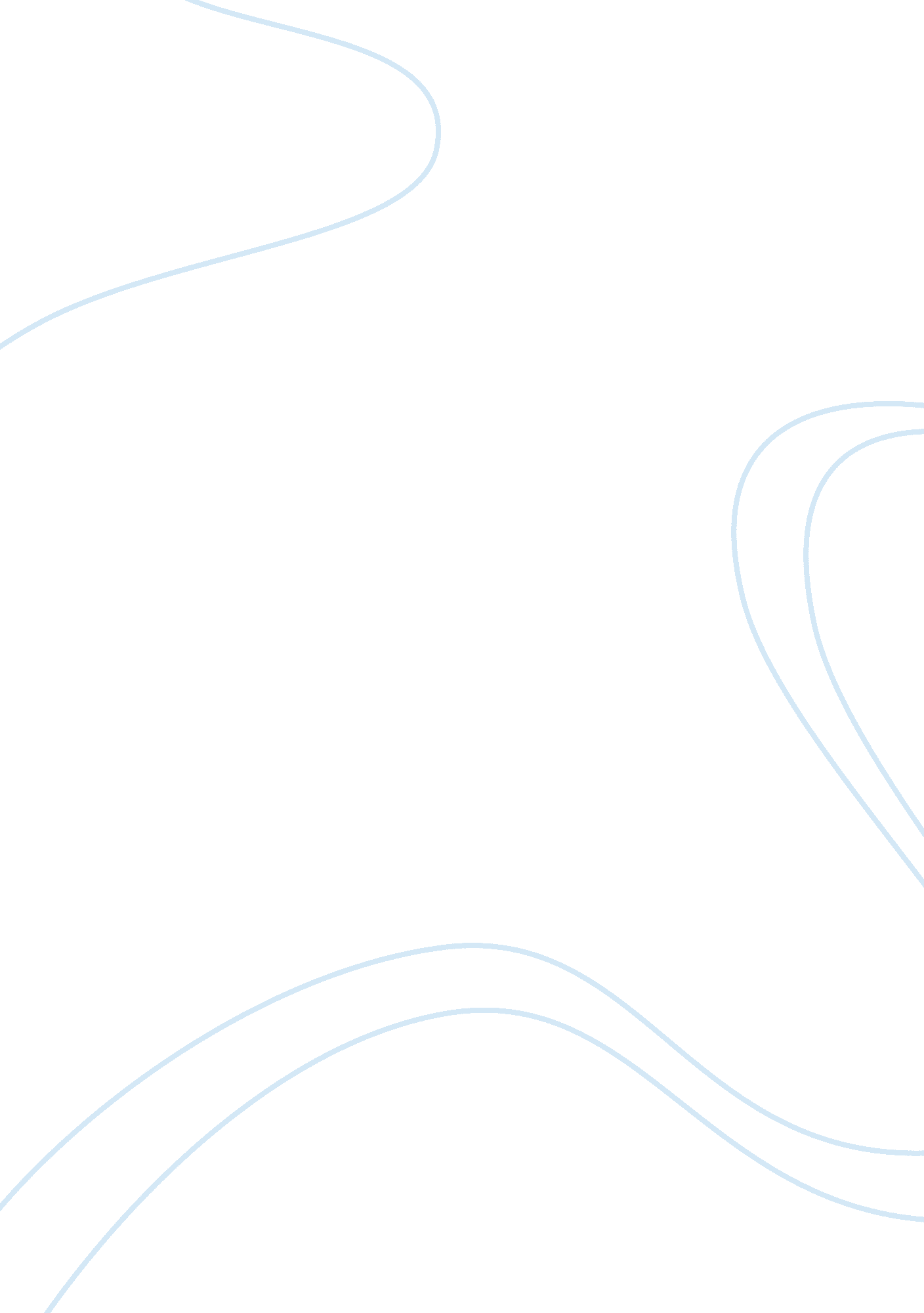 Personal statement exampleFinance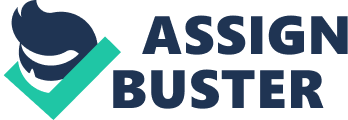 Personal ment The reason why I am seeking an MBA in Accounting is partly due to the enjoyment and knowledge I have received over the last four years during undergraduate study. In the past I have taken courses on topics such as accounting, finance, economics, and business management. Before I began undergraduate study, I was not sure if accounting was the right step for me. But I can say that after completing a bachelor’s degree in accounting, I have thoroughly enjoyed learning the intricacies of accounting and how they can be applied in a business setting. 
My hope is that my understanding of the subject of accounting will grow exponentially after I have received an MBA in Accounting. I have a dream of becoming a CPA in a public accounting firm, and I know that having a Masters will help me to reach my educational and professional objectives. These days it is not just good enough to have a bachelor’s degree because almost everyone has one. The thing that will make me stand out from the competition is an MBA and many extra-curricular activities, of which I have participated in many. 
I want to pursue an MBA in Accounting through the University of Bridgeport because I believe that I will receive a well-balanced education with the opportunity to mix with students that are diverse. I want to be able to learn off my peers just as much as the lecturers in the Masters of Accountancy program. 